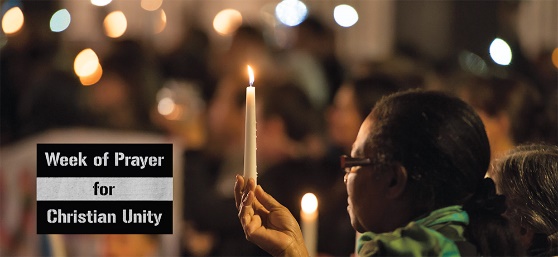 18th – 25th JanuaryChurches Together in Britain and Ireland (CTBI) observe this week of prayer for Christian UnityThe theme this year is: Be-Longing: Praying for Unity amidst Injustice -Seeking to explore how the work of Christian unity can contribute to the promotion of racial justice across all levels of society. A quote from CTBI:“As we join with other Christians around the world for the Week of Prayer we pray that our hearts will be open to see and hear the many ways in which racism continues to destroy lives, and to discern the steps we can take as individuals and communities to heal the hurts and build a better future for everyone.”Each year Christian Aid provides the Go and Do action points for each of the daily reflections (available through the CTBI website) – linking the important work of Christian Aid in the relief of poverty and advocacy of justice. One of the prayers from the daily reflections:God of justice and of grace, remove the scales from my eyes so I can truly see the oppression around me, and give me courage not only to name it, but to fight it while providing authentic presence, witness, and compassion to the oppressed. Amen.Psalms for each day of the week 23rd – 28th January:Mon:   Psalm 108        Tues: Psalm 132            Wed: Psalm 66Thurs: Psalm 47          Fri: Psalm 65                 Sat: Psalm 68The services for the coming weeks are given below. Key: DOB: Revd Dave O’Brien; YB: Yvonne Blazey; VB: Vicky Bentley DW: Revd David Wilkinson; TH: Thomas Henley; SH: Revd Steve Haskett;CB: Chris Blazey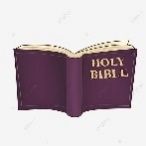 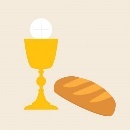 Holy Communion  Service of the Word    Midweek (Wed) Book of Common Prayer Holy Communion Service:SUNDAY10.30am6pm22nd JanEpiphany 3Theme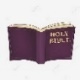 Matthew 4: 12 -23 Lead: DOB Preach: DWTheme 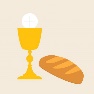 Isaiah 61:1 - 3 The Promise of the Messiah Lead: DOB Preach: DW29th JanEpiphany 4Theme:Mark 4: 26 - 34 Lead: DOB Preach: THEvangelistic Invitation Theme:Luke 4: 14 - 21 Lead: SH Preach: DOB5th Feb 3rd before LentTheme: Colossians 1:1-14 Matthew 5. 13-20Lead: DOB Preach: Bishop JillTheme: Ezekiel 37.1-14 The Promise of Revival Lead: DOB Preach: CB12th Feb2nd before LentTheme: Colossians 1: 15 – 23Matthew 6:25 - endLead: DOBPreach DWTheme:Acts 4: 23 – 31The Promise of Power ‘The Prayer that Shakes’Lead; VBPreach: YB25th January Matthew 19: 27 – endLead: DOB     Preach: DOB8th February Mark 7: 14 – 23Lead: DW      Preach: YB1st February Mark 6. 1 - 6a Lead: DOB Preach: VB15th FebruaryMark 8: 22 – 26Lead: DOB     Preach: TH22nd February ASH WEDNESDAY  John 8: 1 – 11 Lead/Preach: DOB22nd February ASH WEDNESDAY  John 8: 1 – 11 Lead/Preach: DOB